Jermyn BoroughCouncil Meeting 8/17/2023The Jermyn Borough Council held a council meeting on Thursday, August 17,2023 at 7:00 pm in the Council Chambers of the Jermyn Borough Building, 440 Jefferson Ave. Jermyn, PA  18433.The meeting was called to order by President Frank Kulick with the Pledge of Allegiance. On roll call, the following members were present: Frank Kulick, Trish Dabney, Kevin Napoli, Jeff Morcom, Carl Tomaine, Chris Cook. Mayor Fuga and Attorney representative Brendan Fitzgerald was also present. Robert Hunt, Shannon Lee, Nicole Stephens, KBA, Bob Chase, NEIC, Jim Perry, Stanley Hallowich, were absent. Minutes:  A motion was made by C. Tomaine to accept the minutes of 7/27/23 as presented.  Seconded J. Morcom.  All in favor, motion carried.Treasurer’s Report/Bills Payable:  F. Kulick read the treasurer’s report:Current AssetsChecking/SavingsAmerican Rescue Plan Fund 	135,723.59Capital Reserve - DPW 		10,729.15Capital Reserve - Police 		5,294.82Crime Watch Fund 		222.69General Fund - Community 	162,708.70General Fund - FNB 		6,586.93Holiday Lights Fund 		1,459.09Investment - General Fund 	1,041.08Investment - Liquid Fuels 	22,922.41Investment - Paving Fund 	1,051.91Investment - Recycling 		114.99Investment - Refuse 		163.95Liquid Fuels - FNB 		46,390.86Petty Cash 			223.00Recreations Fund 		27,103.50Recycling - Community 		2,569.57Refuse Checking - FNB 		195,255.22Total Checking/Savings 		619,561.46Current LiabilitiesAccounts Payable200000 · Accounts Payable 	          1,945.23   	 Long Term Debt	      160,440.12A motion was made to accept treasurer’s report and pay bills by T. Dabney. Seconded by J. Morcom. All members in favor. Motion carried.Ratify Bill Paid on 8/8/23: Motion was made to accept bills paid on 8/8/23 by J. Morcom. T. Dabney. All in favor, motion carried.Correspondence:  F. Kulick read a thank you letter from Joane Wilson to the Police Department, Mayor, Council and office. Public Comment: River View Winery would like to request to shut Bridge St down twice in October for events. First October 7th, and October 20th through the 22nd t host what they would like to be called Jermyn October Fest so they can line the road with vendors and all vendor fees will be donated to shade tree committee from these vendors. A motion was made by J. Morcom to allow Bridge St to be closed October 20th-22nd with the stipulation that they keep the vendors on the sides of the road way to allow emergency vehicles, if necessary, through and they work with the church mass schedule to allow parking during that time. Seconded by K. Napoli. All members in favor. Motion carried.Mark Kilmer wanted to follow up with the Artisans requested for a mirror to be placed back in the pole at the turn on maple for the fire trucks. T. Fuga advised that they are looking into with PennDOT as to the rules and if it would be allowed.Professional Reports:  Police: AbsentFire: NoneEMA: NoneSolicitor: B. Fitzgerald advised we are completing the paperwork to obtain the retention pond on Garfield Ave and Bacon. we will get the payment sent out to tax claim to secure the property. And I will be moving on to try and obtain the second retention pond located between 414 and 418 Garfield Ave.As for Rushbrook project we have seven left that are in litigation. We will be working on the just compensation proceedings, then to follow we will be able to get an order of possession. Code Enforcement: NoneGrants: NoneZoning: Absent Engineer: AbsentTax Collector: Absent Mayor: T. Fuga wanted to thank council again for the flowers he received for his mother’s funeral.Committee Reports: Planning Commission: NonePublic Safety: K. Napoli 2 properties on Hudson St. one was abandoned and animals left behind, but have now been re- homed. Both issues have now been taken care of.Finance: NoneShade Tree: NoneGrants: NoneMS4: NoneDPW: NoneRecreations: AbsentMELLOW COURT FOLLOW UP: T. Fuga advised that so far, we have only gotten Rock bottom to come over and look at the project, we are still waiting for a quote from them. We also had him look at the ally behind the Borough building as well to see what the cost would be.New Business:  T. Dabney the Artisan Fire Company will be holding their 125-year convention Saturday September 16th. This will be open to the public following the parade that will start at p.m. their will be food trucks, kids’ games, live music etc.Adjournment:   A motion was made to adjourn by K. Napoli. Seconded by J. Morcom. All members in favor. The meeting adjourned at 7:33 pm.Respectfully submitted,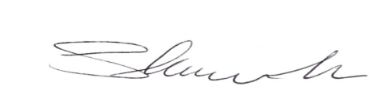 Shannon Lee, Secretary/ Treasurer